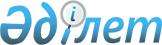 О подписании Протокола о порядке взимания косвенных налогов и механизме контроля за их уплатой при экспорте и импорте товаров в таможенном союзеПостановление Правительства Республики Казахстан от 8 декабря 2009 года № 2037

      Правительство Республики Казахстан ПОСТАНОВЛЯЕТ:



      1. Одобрить прилагаемый проект Протокола о порядке взимания косвенных налогов и механизме контроля за их уплатой при экспорте и импорте товаров в таможенном союзе.



      2. Подписать Протокол о порядке взимания косвенных налогов и механизме контроля за их уплатой при экспорте и импорте товаров в таможенном союзе, разрешив вносить изменения и дополнения, не имеющие принципиального характера.



      3. Настоящее постановление вводится в действие со дня подписания.      Премьер-Министр

      Республики Казахстан                       К. Масимов

Одобрен            

постановлением Правительства

Республики Казахстан    

от 8 декабря 2009 года № 2037 

Протокол

о порядке взимания косвенных налогов и механизме контроля за их

уплатой при экспорте и импорте товаров в таможенном союзе

      Правительства государств-членов таможенного союза в рамках Евразийского экономического сообщества, именуемые в дальнейшем Сторонами,



      признавая общепринятые нормы и правила международной торговли,



      руководствуясь статьей 4 Соглашения о принципах взимания косвенных налогов при экспорте и импорте товаров, выполнении работ, оказании услуг в таможенном союзе от 25 января 2008 года,



      исходя из взаимной заинтересованности в усилении контроля за экспортом и импортом товаров, своевременным и полным поступлением косвенных налогов в государственные бюджеты государств-членов таможенного союза,



      желая с этой целью оказывать друг другу содействие,



      согласились о нижеследующем: 

Статья 1

Порядок применения косвенных налогов при экспорте товаров

      1. При экспорте товаров с территории одного государства-члена таможенного союза на территорию другого государства-члена таможенного союза налогоплательщиком государства-члена таможенного союза, с территории которого вывезен товар, применяется нулевая ставка налога на добавленную стоимость (далее - НДС) и (или) освобождение от уплаты акцизов при представлении в налоговый орган документов, предусмотренных пунктом 2 настоящей статьи.



      При экспорте товаров с территории одного государства-члена таможенного союза на территорию другого государства-члена таможенного союза налогоплательщик имеет право на налоговые вычеты (зачеты) в порядке, аналогичном предусмотренному законодательством государства-члена таможенного союза, применяемому в отношении товаров, экспортированных с территории этого государства за пределы таможенного союза.



      Место реализации товаров определяется в соответствии с законодательством государств-членов таможенного союза.



      2. Для подтверждения обоснованности применения нулевой ставки НДС и (или) освобождения от уплаты акцизов налогоплательщиком государства-члена таможенного союза, с территории которого вывезен товар, в налоговый орган одновременно с налоговой декларацией представляются следующие документы (их копии):



      1) договоры (контракты) с учетом изменений, дополнений и приложений к ним (далее - договоры (контракты), на основании которых осуществляется экспорт товаров, а в случае лизинга товаров или товарного кредита (товарного займа, займа в виде вещей) - договоры (контракты) лизинга, договоры (контракты) товарного кредита (товарного займа, займа в виде вещей), договоры (контракты) на изготовление товаров, договоры (контракты) на переработку давальческого сырья;



      2) выписка банка, подтверждающая фактическое поступление выручки от реализации экспортированного товара на счет налогоплательщика-экспортера, если иное не предусмотрено законодательством государства-члена таможенного союза.



      В случае, если договором (контрактом) предусмотрен расчет наличными денежными средствами и такой расчет не противоречит законодательству государства-члена таможенного союза, с территории которого экспортируется товар, налогоплательщик представляет в налоговый орган выписку банка (копию выписки), подтверждающую внесение налогоплательщиком полученных сумм на его счет в банке, а также копии приходных кассовых ордеров, подтверждающих фактическое поступление выручки от покупателя указанных товаров, если иное не предусмотрено законодательством государства-члена таможенного союза, с территории которого экспортируется товар.



      В случае вывоза товара по договору (контракту) лизинга, предусматривающему переход права собственности на него к лизингополучателю, налогоплательщик представляет в налоговый орган выписку банка (копию выписки), подтверждающую фактическое поступление лизингового платежа (в части возмещения первоначальной стоимости товара (предмета лизинга) на счет налогоплательщика-экспортера, если иное не предусмотрено законодательством государства-члена таможенного союза.



      В случае осуществления внешнеторговых товарообменных (бартерных) операций, предоставления товарного кредита (товарного займа, займа в виде вещей) налогоплательщик-экспортер представляет в налоговый орган документы, подтверждающие импорт товаров (выполнение работ, оказание услуг), полученных (приобретенных) им по указанным операциям;



      3) заявление о ввозе товаров и уплате косвенных налогов, составленного по форме, утвержденной налоговыми органами государств-членов таможенного союза, с отметкой налогового органа государства-члена таможенного союза, на территорию которого импортированы товары, об уплате косвенных налогов (освобождении или ином порядке исполнения налоговых обязательств) (далее - Заявление) (в оригинале или в копии по усмотрению компетентных налоговых органов государств-членов таможенного союза);



      4) транспортные (товаросопроводительные) документы, предусмотренные законодательством государства-члена таможенного союза, подтверждающие перемещение товаров с территории одного государства-члена таможенного союза на территорию другого государства-члена таможенного союза. Указанные документы не предоставляются в случае, если для отдельных видов перемещения товаров оформление таких документов не предусмотрено законодательством государства-члена таможенного союза;



      5) иные документы, подтверждающие обоснованность применения нулевой ставки НДС и (или) освобождения от уплаты акцизов, предусмотренные законодательством государства-члена таможенного союза, с территории которого экспортированы товары.



      Документы, предусмотренные настоящим пунктом, за исключением Заявления, не представляются в налоговый орган, если не представление документов, подтверждающих обоснованность применения нулевой ставки НДС и (или) освобождения от уплаты акцизов, одновременно с налоговой декларацией следует из законодательства государства-члена таможенного союза, с территории которого экспортирован товар.



      Документы, предусмотренные настоящим пунктом, не представляются с соответствующей налоговой декларацией по акцизам, если они были представлены с налоговой декларацией по НДС, если иное не предусмотрено законодательством государства-члена таможенного союза.



      3. Документы, предусмотренные пунктом 2 настоящей статьи, представляются в налоговый орган в течение 180 календарных дней с даты отгрузки (передачи) товаров.



      При непредставлении этих документов в установленный срок суммы косвенных налогов подлежат уплате в бюджет за налоговый (отчетный) период, на который приходится дата отгрузки товаров, либо иной налоговый (отчетный) период, установленный законодательством государства-члена таможенного союза, с правом на вычет (зачет) соответствующих сумм НДС в соответствии с законодательством государства-члена таможенного союза, с территории которого экспортированы товары.



      В целях исчисления НДС при реализации товаров датой отгрузки признается дата первого по времени составления первичного бухгалтерского (учетного) документа, оформленного на покупателя товаров (первого перевозчика), либо дата выписки иного обязательного документа, предусмотренного законодательством государства-члена таможенного союза для плательщика НДС.



      В целях исчисления акцизов по подакцизным товарам, произведенным из собственного сырья, датой отгрузки товаров признается дата первого по времени составления первичного бухгалтерского документа, оформленного на покупателя (получателя) товаров; по подакцизным товарам, произведенным из давальческого сырья, датой отгрузки признается дата подписания акта приема-передачи подакцизных товаров, если иное не предусмотрено законодательством государства-члена таможенного союза, на территории которого произведены подакцизные товары.



      В случае неуплаты, неполной уплаты косвенных налогов, уплаты таких налогов с нарушением срока, установленного настоящим пунктом, налоговый орган взыскивает косвенные налоги и пени в порядке и размере, установленном законодательством государства-члена таможенного союза, с территории которого экспортированы товары, а также применяет способы обеспечения исполнения обязательств по уплате косвенных налогов, пени и меры ответственности, установленные законодательством этого государства.



      В случае представления налогоплательщиком документов, предусмотренных пунктом 2 настоящей статьи, по истечении срока, установленного настоящим пунктом, уплаченные суммы косвенных налогов подлежат вычету (зачету), возврату в соответствии с законодательством государства-члена таможенного союза, с территории которого экспортированы товары. Суммы пени, штрафов, начисленные и уплаченные за нарушение сроков уплаты косвенных налогов, возврату не подлежат.



      4. Объем товаров, ставка акциза, действующая на дату отгрузки вывозимых в государства-члена таможенного союза подакцизных товаров, а также сумма акциза, подлежат отражению в соответствующей налоговой декларации по акцизам.



      5. Налоговый орган проверяет обоснованность применения нулевой ставки НДС и (или) освобождения от уплаты акцизов, налоговых вычетов (зачетов) по указанным налогам, а также принимает (выносит) соответствующее решение согласно законодательству государства-члена таможенного союза, с территории которого экспортированы товары.



      В случае непредставления в налоговый орган Заявления налоговый орган вправе принять решение о подтверждении обоснованности применения нулевой ставки НДС и (или) освобождения от уплаты акцизов, налоговых вычетов (зачетов) по указанным налогам в отношении операций по реализации товаров, экспортированных с территории одного государства-члена таможенного союза на территорию другого государства-члена таможенного союза, при наличии в налоговом органе одного государства-члена таможенного союза подтверждения в электронном виде от налогового органа другого государства-члена таможенного союза факта уплаты косвенных налогов в полном объеме (освобождения от уплаты косвенных налогов).



      6. Если представленные налогоплательщиком сведения о перемещении товаров и уплате косвенных налогов не соответствуют данным, полученным в рамках установленного между налоговыми органами государств-членов таможенного союза обмена информацией, налоговый орган взыскивает косвенные налоги и пени в порядке и размере, предусмотренном законодательством государства-члена таможенного союза, с территории которого экспортированы товары, а также применяет способы обеспечения исполнения обязательств по уплате косвенных налогов, пени и меры ответственности, установленные законодательством этого государства.



      7. Положения настоящей статьи в части НДС применяются также в отношении товаров, являющихся результатом выполнения работ по договорам об их изготовлении, вывозимых с территории государства-члена таможенного союза, на территории которого выполнялись работы по их изготовлению, на территорию другого государства-члена таможенного союза. К указанным товарам не относятся товары, являющиеся результатом выполнения работ по переработке давальческого сырья.



      8. Налоговая база для обложения акцизами товаров, являющихся результатом выполнения работ по договору о переработке давальческого сырья, определяется как объем, количество (и иные показатели) подакцизных товаров, выработанных из давальческого сырья, в натуральном выражении, в отношении которых установлены твердые (специфические) ставки акцизов, либо как стоимость подакцизных товаров, выработанных из давальческого сырья, в отношении которых установлены адвалорные ставки акцизов.



      9. При вывозе товара (предмета лизинга) с территории одного государства-члена таможенного союза на территорию другого государства-члена таможенного союза по договору лизинга, предусматривающему переход права собственности на него к лизингополучателю, по договору (контракту) товарного кредита (товарного займа, займа в виде вещей), по договору об изготовлении товаров применяется нулевая ставка НДС и (или) освобождение от уплаты акцизов (если такая операция подлежит обложению акцизами в соответствии с законодательством государства-члена таможенного союза) при представлении в налоговый орган документов, предусмотренных пунктом 2 настоящей статьи.



      Налоговая база по НДС при вывозе с территории одного государства-члена таможенного союза на территорию другого государства-члена таможенного союза товаров (предметов лизинга) по договорам лизинга определяется на дату получения каждого лизингового платежа в размере части первоначальной стоимости товара (предмета лизинга), предусмотренной договором лизинга, но не более суммы фактически полученного платежа.



      Налоговые вычеты (зачеты) производятся в порядке, предусмотренном законодательством государства-члена таможенного союза, в части, приходящейся на стоимость товара (предмета лизинга) по полученному лизинговому платежу.



      Налоговая база по НДС при вывозе с территории одного государства-члена таможенного союза на территорию другого государства-члена таможенного союза товаров по договорам товарного кредита (товарного займа, займа в виде вещей) является стоимость передаваемых (предоставляемых) товаров, предусмотренная договором (контрактом), при отсутствии стоимости в договоре (контракте) - стоимость, указанная в товаросопроводительных документах, при отсутствии стоимости в договорах (контрактах) и товаросопроводительных документах - стоимость товаров, отраженная в бухгалтерском учете.



      10. Для обеспечения полноты уплаты косвенных налогов может применяться законодательство государства-члена таможенного союза, регулирующее принципы определения цены в целях налогообложения. 

Статья 2

Порядок взимания косвенных налогов при импорте товаров

      1. Взимание косвенных налогов по товарам, импортируемым на территорию одного государства-члена таможенного союза с территории другого государства-члена таможенного союза, если иное не установлено настоящим Протоколом, осуществляется налоговым органом государства-члена таможенного союза, на территорию которого импортирован товар, по месту постановки на учет налогоплательщиков (плательщиков налогов) - собственников товаров, включая налогоплательщиков (плательщиков налогов) налогов, применяющих специальные режимы налогообложения, с учетом следующих особенностей.



      Для целей настоящего Протокола собственником товара признается лицо, которое обладает правом собственности на товар или к которому переход права собственности на товар предусматривается договором (контрактом).



      1.1. Если товар приобретается на основании договора между налогоплательщиком одного государства-члена таможенного союза и налогоплательщиком другого государства-члена таможенного союза, уплата косвенных налогов осуществляется налогоплательщиком государства-члена таможенного союза, на территорию которого импортирован товар, - собственником товара, либо, если это предусмотрено законодательством государства-члена таможенного союза, комиссионером, поверенным или агентом.



      1.2. Если товар приобретается на основании договора между налогоплательщиками одного государства-члена таможенного союза и другого государства-члена таможенного союза и при этом товар импортируется с территории третьего государства-члена таможенного союза, косвенные налоги уплачиваются налогоплательщиком государства-члена таможенного союза, на территорию которого импортирован товар, - собственником товара.



      1.3. Если товар реализуется налогоплательщиком одного государства-члена таможенного союза на основании договора комиссии, поручения или агентского договора налогоплательщику другого государства-члена таможенного союза и импортируется с территории третьего государства-члена таможенного союза, уплата косвенных налогов осуществляется налогоплательщиком государства-члена таможенного союза, на территорию которого импортирован товар, - собственником товара, либо, если это предусмотрено законодательством государства-члена таможенного союза, комиссионером, поверенным, агентом.



      1.4. Если налогоплательщик одного государства-члена таможенного союза приобретает товар, ранее импортированный на территорию этого государства-члена таможенного союза налогоплательщиком другого государства-члена таможенного союза, косвенные налоги по которым не были уплачены, уплата косвенных налогов осуществляется налогоплательщиком государства-члена таможенного союза, на территорию которого импортирован товар, - собственником товара, либо, если это предусмотрено законодательством государства-члена таможенного союза, комиссионером, поверенным, агентом (в случае, если товары будут реализованы через комиссионера, поверенного, агента).



      1.5. Если товар приобретается на основании договора между налогоплательщиком государства-члена таможенного союза и налогоплательщиком государства, не являющегося членом таможенного союза, и при этом товар импортируется с территории другого государства-члена таможенного союза, косвенные налоги уплачиваются налогоплательщиком государства-члена таможенного союза, на территорию которого импортирован товар, - собственником товара.



      2. Для целей уплаты НДС налоговая база определяется на дату принятия на учет у налогоплательщика импортированных товаров (но не позднее срока, установленного законодательством государства-члена таможенного союза, на территорию которого импортируются товары) на основе стоимости приобретенных товаров (в том числе товаров, являющихся результатом выполнения работ по договорам (контрактам) об их изготовлении), а также товаров, полученных по договору (контракту) товарного кредита (товарного займа, займа в виде вещей), товаров, являющихся продуктом переработки давальческого сырья, и акцизов, подлежащих уплате по подакцизным товарам.



      Стоимостью приобретенных товаров, в том числе товаров, являющихся результатом выполнения работ по договорам (контрактам) об их изготовлении, является цена сделки, подлежащая уплате поставщику за товары (работы, услуги), согласно условиям договора (контракта).



      Стоимостью товаров, полученных по товарообменным (бартерным) договорам (контрактам), а также договорам (контрактам) товарного кредита (товарного займа, займа в виде вещей), является стоимость товаров, предусмотренная договором (контрактом), при отсутствии стоимости в договоре (контракте) - стоимость, указанная в товаросопроводительных документах, при отсутствии стоимости в договорах (контрактах) и товаросопроводительных документах - стоимость товаров, отраженная в бухгалтерском учете.



      Налоговая база при ввозе на территорию одного государства-члена таможенного союза с территории другого государства-члена таможенного союза продуктов переработки определяется как стоимость работ по переработке давальческого сырья.



      3. Налоговая база при ввозе товара (предмета лизинга) на территорию одного государства-члена таможенного союза с территории другого государства-члена таможенного союза по договору лизинга, предусматривающему переход права собственности на него к лизингополучателю, определяется в размере части стоимости товара (предмета лизинга), предусмотренной на дату ее оплаты договором лизинга (независимо от фактического размера и даты осуществления платежа). Лизинговый платеж в иностранной валюте пересчитывается в национальную валюту по курсу Центрального (Национального) банка государства-члена таможенного союза на дату, соответствующую моменту определения налоговой базы.



      4. Налоговой базой для обложения акцизами является объем, количество (иные показатели) импортированных подакцизных товаров в натуральном выражении, в отношении которых установлены твердые (специфические) ставки акцизов, либо стоимость импортированных подакцизных товаров, в отношении которых установлены адвалорные ставки акцизов.



      Налоговая база для исчисления акцизов определяется на дату принятия на учет налогоплательщиком импортированных подакцизных товаров (но не позднее срока, установленного законодательством государства-члена таможенного союза, на территорию которого импортированы подакцизные товары).



      5. Суммы косвенных налогов, подлежащие уплате по товарам, импортированным на территорию одного государства-члена таможенного союза с территории другого государства-члена таможенного союза, исчисляются налогоплательщиком по налоговым ставкам, установленным законодательством государства-члена таможенного союза, на территорию которого импортированы товары.



      6. Для обеспечения полноты уплаты косвенных налогов может применяться законодательство государства-члена таможенного союза, регулирующее принципы определения цены в целях налогообложения.



      7. Косвенные налоги, за исключением акцизов по маркируемым подакцизным товарам, уплачиваются не позднее 20-го числа месяца, следующего за месяцем:



      принятия на учет импортированных товаров;



      срока платежа, предусмотренного договором лизинга.



      Уплата акцизов по маркируемым подакцизным товарам производится в сроки, установленные национальным законодательством государства-члена таможенного союза.



      8. Налогоплательщик обязан представить в налоговый орган соответствующую налоговую декларацию по форме, установленной законодательством государства-члена таможенного союза, на территорию которого импортирован товар, в том числе по договорам лизинга, не позднее 20-го числа месяца, следующего за месяцем принятия на учет импортированных товаров (срока платежа, предусмотренного договором лизинга). Одновременно с налоговой декларацией налогоплательщик представляет в налоговый орган следующие документы:



      1) Заявление на бумажном носителе (в четырех экземплярах) и в электронном виде;



      2) выписку банка, подтверждающую фактическую уплату косвенных налогов по импортированным товарам, или иной документ, подтверждающий исполнение налоговых обязательств по уплате косвенных налогов, если это предусмотрено национальным законодательством государства-члена таможенного союза. При наличии у налогоплательщика излишне уплаченных (взысканных) сумм налогов, сборов либо сумм косвенных налогов, подлежащих возврату (зачету), как при импорте товаров на территорию одного государства-члена таможенного союза с территории другого государства-члена таможенного союза, так и при реализации товаров (работ, услуг) на территории государства-члена таможенного союза, налоговый орган в соответствии с законодательством государства-члена таможенного союза, на территорию которого импортированы товары, принимает решение об их зачете в счет уплаты косвенных налогов по импортированным товарам. В этом случае выписка банка (ее копия), подтверждающая фактическую уплату косвенных налогов по импортированным товарам, не представляется. По договорам лизинга указанные в настоящем подпункте документы представляются при наступлении срока платежа, предусмотренного договором лизинга;



      3) транспортные (товаросопроводительные) документы, предусмотренные законодательством государства-члена таможенного союза, подтверждающие перемещение товаров с территории одного государства-члена таможенного союза на территорию другого государства-члена таможенного союза. Указанные документы не предоставляются в случае, если для отдельных видов перемещения товаров оформление таких документов не предусмотрено законодательством государства-члена таможенного союза;



      4) счета-фактуры, оформленные в соответствии с законодательством государства-члена таможенного союза при отгрузке товаров, в случае если их выставление (выписка) предусмотрена законодательством государства-члена таможенного союза;



      5) договоры (контракты), на основании которых приобретены товары, импортированные на территорию государства-члена таможенного союза с территории другого государства-члена таможенного союза, в случае лизинга товаров (предметов лизинга) - договоры лизинга, в случае товарного кредита (товарного займа, займа в виде вещей) - договоры товарного кредита (товарного займа, займа в виде вещей), договоры (контракты) об изготовлении товаров, договоры (контракты) на переработку давальческого сырья;



      6) информационное сообщение (в случаях, предусмотренных пунктами 1.2, 1.3, 1.4 и 1.5 настоящей статьи), представленное налогоплательщику одного государства-члена таможенного союза налогоплательщиком другого государства-члена таможенного союза, либо налогоплательщиком государства, не являющегося участником таможенного союза, (подписанное руководителем (индивидуальным предпринимателем) и заверенное печатью организации), реализующим товар, импортированный с территории третьего государства-члена таможенного союза, о следующих сведениях о налогоплательщике третьего государства-члена таможенного союза и договоре (контракте), заключенном с налогоплательщиком этого третьего государства-члена таможенного союза о приобретении импортированного товара:



      номер, идентифицирующий лицо в качестве налогоплательщика государства-члена таможенного союза;



      полное наименование налогоплательщика (организации/индивидуального предпринимателя) государства-члена таможенного союза;



      место нахождения (жительства) налогоплательщика государства-члена таможенного союза;



      номер и дата контракта (договора);



      номер и дата спецификации.



      В случае, если налогоплательщик государства-члена таможенного союза, у которого приобретается товар, не является собственником реализуемого товара (является комиссионером, поверенным, агентом), то сведения, указанные в абзацах 2-6 настоящего подпункта, представляются также в отношении собственника реализуемого товара.



      В случае представления информационного сообщения на иностранном языке обязательно наличие перевода на русский язык.



      Информационное сообщение не представляется в случае, если сведения, предусмотренные настоящим подпунктом, содержатся в договоре, указанном в подпункте 5) настоящего пункта;



      7) договоры (контракты) комиссии, поручения, или агентский договор (в случаях их заключения);



      8) договоры (контракты), на основании которых приобретены товары, импортированные на территорию государства-члена таможенного союза с территории другого государства-члена таможенного союза, по договорам комиссии, поручения или по агентскому договору (в случаях, предусмотренных пунктами 1.2 и 1.3 настоящей статьи, за исключением случаев, когда косвенные налоги уплачиваются комиссионером, поверенным или агентом).



      Документы, указанные в подпунктах 2) - 8) настоящего пункта, могут быть представлены в копиях, заверенных в порядке, установленном законодательством государства-члена таможенного союза.



      По договорам лизинга при первой уплате НДС налогоплательщик представляет в налоговый орган документы, предусмотренные подпунктами 1) - 8) настоящего пункта. В дальнейшем налогоплательщик представляет в налоговый орган одновременно с налоговой декларацией документы (их копии), предусмотренные подпунктами 1) и 2) настоящего пункта.



      9. В случаях неуплаты, неполной уплаты косвенных налогов по импортированным товарам, уплаты таких налогов в более поздний срок по сравнению с установленным пунктом 7 настоящей статьи, а также в случаях выявления фактов непредставления налоговых деклараций, представления их с нарушением срока, установленного пунктом 8 настоящей статьи, либо в случаях несоответствия данных, указанных в налоговых декларациях, данным, полученным в рамках обмена информацией между налоговыми органами государств-членов таможенного союза, налоговый орган взыскивает косвенные налоги и пени в порядке и размере, установленном законодательством государства-члена таможенного союза, на территорию которого импортированы товары, а также применяет способы обеспечения исполнения обязательств по уплате косвенных налогов, пени и меры ответственности, установленные законодательством этого государства.



      В случае возврата по подтвержденной участниками договора причине ненадлежащего качества и (или) комплектации товаров, ввезенных в месяце принятия их на учет, отражение этих товаров в налоговой декларации не производится. При возврате таких ввезенных товаров по истечении месяца, в котором товары были приняты на учет, представляются соответствующие уточненные (дополнительные) налоговые декларации.



      10. В случае использования товаров, импорт которых на таможенную территорию государства-члена таможенного союза в соответствии с его законодательством осуществлен без уплаты косвенных налогов, в иных целях, чем те, в связи с которыми предоставлено освобождение или иной порядок уплаты, импорт таких товаров подлежит обложению косвенными налогами в порядке, установленном настоящей статьей.



      11. Суммы косвенных налогов, уплаченные (зачтенные) по товарам, импортированным на территорию одного государства-члена таможенного союза с территории другого государства-члена таможенного союза, подлежат вычетам (зачетам) в порядке, предусмотренном законодательством государства-члена таможенного союза, на территорию которого импортированы товары.



      12. Взимание акцизов по товарам, подлежащим маркировке акцизными марками (учетно-контрольными марками, знаками), осуществляется таможенными органами государства-члена таможенного союза, если это предусмотрено законодательством государства-члена таможенного союза. 

Статья 3

Изменения и дополнения

      По взаимному согласию Сторон в настоящий Протокол могут вноситься изменения, которые оформляются отдельными протоколами. 

Статья 4

Разрешение споров

      Споры и разногласия между Сторонами, связанные с толкованием и (или) применением настоящего Протокола, разрешаются путем консультаций или переговоров заинтересованных Сторон. В случае недостижения согласия в течение шести месяцев с момента начала таких консультаций или переговоров спор передается по инициативе любой из заинтересованных Сторон на рассмотрение в Суд Евразийского экономического сообщества. 

Статья 5

Вступление в силу

      Настоящий Протокол вступает в силу со дня получения последнего письменного уведомления по дипломатическим каналам депозитария о выполнении Сторонами внутригосударственных процедур, необходимых для вступления настоящего Протокола в силу. 

Статья 6

Дата применения

      Настоящий Протокол подлежит применению с даты вступления в силу Соглашения о принципах взимания косвенных налогов при экспорте и импорте товаров, выполнении работ, оказании услуг в таможенном союзе от 25 января 2008 года. 

Статья 7

Заключительные положения

      Подлинный экземпляр настоящего Протокола хранится в Комиссии таможенного союза, которая, являясь депозитарием настоящего Протокола, направит каждой Стороне его заверенную копию.

      Совершено в городе _________ "__" _______ 20__ года в одном подлинном экземпляре на русском языке.      За                           За                       За

  Правительство               Правительство            Правительство

   Республики                  Республики               Российской

    Беларусь                    Казахстан                Федерации
					© 2012. РГП на ПХВ «Институт законодательства и правовой информации Республики Казахстан» Министерства юстиции Республики Казахстан
				